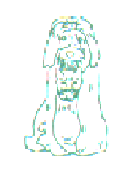 Clínica Veterinaria Albéitar             Panamá nº 12   		45004 Toledo       Teléfono 925.255.296Examen físico previo a la anestesiaIncluye un examen físico completo del paciente, realizado por el veterinario; durante el mismo se determina el peso, temperatura, frecuencia cardiaca y respiratoria. Además se determina la condición clínica del animal a través del examen de la piel, pelo  y mucosas, extremidades y almohadillas, ojos y oídos, nariz y garganta, boca, dientes y encías, corazón y pulmones, abdomen, y sistemas gastrointestinal y urogenital.Perfil preanestésicoSu función es comprobar que los órganos responsables de metabolizar el anestésico y eliminarlo del cuerpo tengan una función adecuada. Comprobaremos el funcionamiento del hígado y riñón mediante un análisis de sangre de su mascota y se descartará  la presencia de infecciones o anemia.AnestesiaSe aplicará el protocolo adecuado para cada paciente en función de su edad, raza  y especie y de los riesgos que se deriven de su estado de salud. Incluye la administración de la medicación preanestésica, la inducción anestésica mediante anestésico inyectable y la administración y mantenimiento de anestesia por gas siendo previamente colocado un traqueotubo por donde se administrará el anestésico mezclado con oxígeno. El paciente tiene permanentemente monitorizada (de manera electrónica) su función respiratoria.Administración de fluidoterapia endovenosa durante todo el procedimiento y hasta la completa recuperación del paciente.